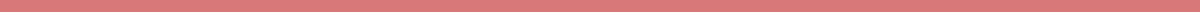 [Your Name]
[Your Address]
[City, State, Zip Code]
[Email Address]
[Date][Principal's Name]
[School Name]
[School Address]
[City, State, Zip Code]Subject: Excuse Letter for [Student's Name]'s Absence on [Date of Absence]Dear [Principal's Name],I am writing to inform you of my child, [Student's Name], a student in [Grade/Class] at [School Name], who was unable to attend school on [Date of Absence] due to illness. [He/She/They] developed a fever accompanied by flu-like symptoms, and upon consultation with a healthcare provider, was advised to rest and recover at home to prevent the spread of infection.We understand the importance of attending school and regret any disruption caused by this absence. We have taken steps to ensure [Student's Name] keeps up with assignments and classwork missed during this time.We kindly request your understanding and any assistance the school can provide to help [Student's Name] catch up on missed work. We appreciate the school's commitment to the health and well-being of its students.Thank you for your consideration and support.Sincerely,[Your Name]